WHAT TO BRINGClothes for 3 days/2 nightsBiblesJournalsPensToiletriesTowelsSleeping BagsWater BottleShareable snacks and 2-liters for Host HomesClosed-toed, closed-heel shoesSpending money for band merchandise at City Church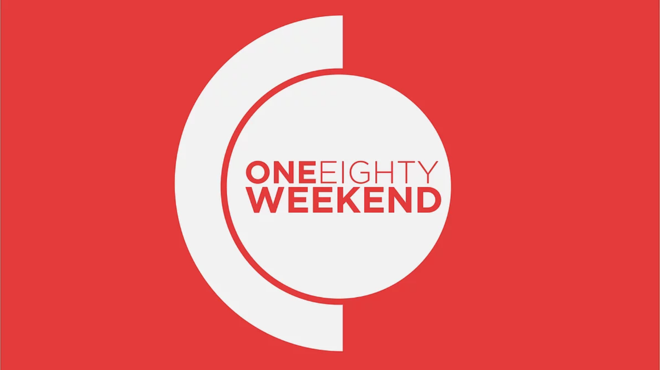 WHAT NOT TO BRINGAlcohol, tobacco, illegal drugsFireworksWater GunsAny kind of weaponItems that may be used for pranks such as water balloons, shaving cream, silly string, etc.*iPads, gaming devices, roller blades, or skateboards*Pranks are not allowed at 180 Weekend. Your student will be responsible for any damage caused*